MondayTuesdayWednesdayThursday FridayTopic.Can you make a Chinese drum and play along with some Chinese music? What do you notice about the beat?https://www.youtube.com/watch?v=BXq_pvERGUM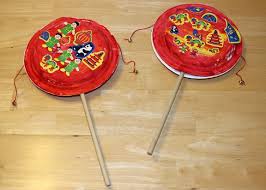 Well being.Get dressed and go for a run today see if you can run for 5 minutes without stopping. You might even be able run for longer, but you will need to pace yourself.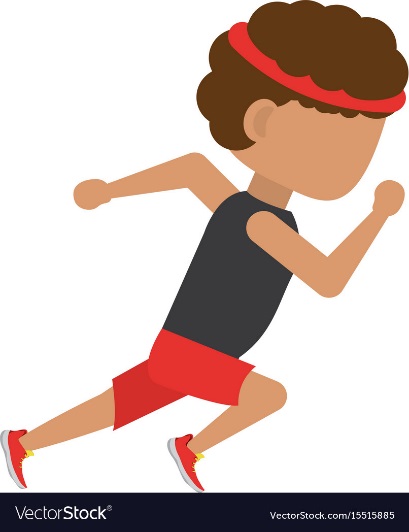 Topic Research typical  female Chinese outfits and learn why they wear them.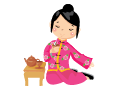 Well beingWrite down or talk about3 good things that have happened this week. What is your favourite thing that you have done and why?Inset Day. 